Рекомендации для родителей на тему: «Фрукты».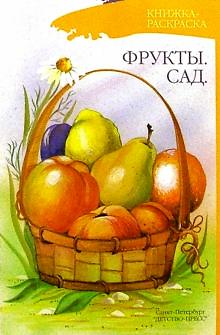    Словарь:**сад, деревья, фрукты, яблоко, груша, банан, киви, слива, персик, гранат, лимон, апельсин, мандарин;**спелый, ароматный, сочный, кислый, гладкий, красный, оранжевый, желтый, зеленый, овальный, круглый, длинный, румяное; гранатовый, сливовый, персиковый, абрикосовый, апельсиновый, яблочный;**зреть, собирать, заготавливать.Напомните ребенку, что фрукты- это плоды, которые растут в саду на деревьях и их убирают осенью.Посетите отдел супермаркета, магазина, где продаются фрукты. Рассмотрите фрукты, попросите ребенка назвать их, при затруднении в ответе, окажите помощь ребенку. Рассмотрите изображения фруктов на картинках. Произнесите названия фруктов сначала сами, затем вместе с ребенком, потом попросите ребенка произнести названия самостоятельно.Предложите ребенку перечислить круглые фрукты (яблоко, апельсин, гранат, мандарин, персик), овальные фрукты (слива, лимон, киви, абрикос).Поиграйте  вместе с ребенком:Игра «Один – много» (образование имен существительных множественного числа).Лимон –лимоны, яблоко-….., гранат-….., банан-…..., апельсин-….. и т.д.     Игра «Веселый счет» (согласование числительных с существительными, употребление слов один – одна – одно, два – две): Одно яблоко – два яблока – три яблока - … пять яблок. Один лимон – два лимона - … пять лимонов и т.д .. Игровое упражнение «Веселый повар». Потренируйте ребенка в образовании относительных  прилагательных в игре с мячом «Веселый повар». Например:Сок из яблок. — Яблочный сок.                                                                                                       Пюре из слив. — Сливовое пюре и т.д.                                                                                        Игра с мячом «Какой» (совершенствование грамматического строя речи – образование относительных прилагательных с суффиксом –ов-).Какой сок из слив? (Сливовый).  Из гранат? ( Гранатовый ). Какой сок из яблок? (Яблочный). Из лимона? Из банана? Из апельсина?…Упражнение «Прохлопай слова» ( упражнять в передаче ритмического рисунка слов, в делении слов на слоги). Предложите вместе прохлопать слова и посчитать количество слогов в них: ба-нан, пер-сик, гра-нат, ман-да-рин.Суджок-терапия  «Слива».Предложите ребенку сделать упражнение с массажным мячиком (суджоку). Оно будет способствовать развитию тактильных ощущений. Пусть ребенок зажмет мячик сначала в правой руке и представит, что это слива; потом упражнение повторяется левой рукой.Сливу я держу в руке,                       Кладем мячик на правую ладошку.Зажимаю в кулаке,	                        Крепко сжимаем его.Отпускаю, разжимаю                          Раскрываем ладонь                     И ладошками катаю.                         Катаем мячик между ладонями.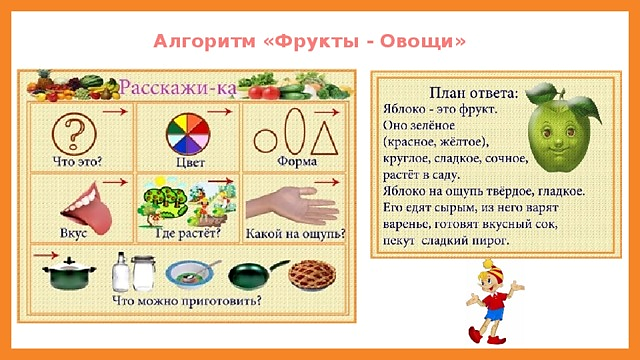 Совместно с ребенком нарисуйте любимый фрукт с помощью разнообразных изобразительных средств (цветными карандашами, восковыми мелками, гуашью, акварелью и т.д.). Потренируйтесь в составлении рассказа-описания по рисунку. Используйте план-схему :  !!!!Принесите рисунок в детский сад для выставки «Мой любимый фрукт».Читаем вместе с детьми:Прочитайте ребенку рассказ Л.Толстого «Косточка».
Выясните, что ребенок  думает о поступке мальчика.  Интернет ресурс: (infourok.ru)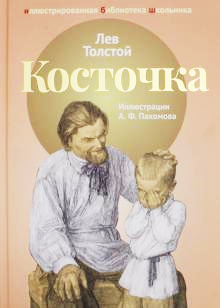 